Caliber, Bore, Rifling, ChokingCaliber: It is the distance between two lands in a firearm or base of the bullet/ projectile.Bore: It is the interior of the firearm (shotguns). Bore formula: d3 =  4.567							          N (Bore no.)Rifling: A single steel rod is drilled to form a barrel. Further rifling is created using different methods-Broach CutterButton riflingHook / Simple CutterSingle disc Cutter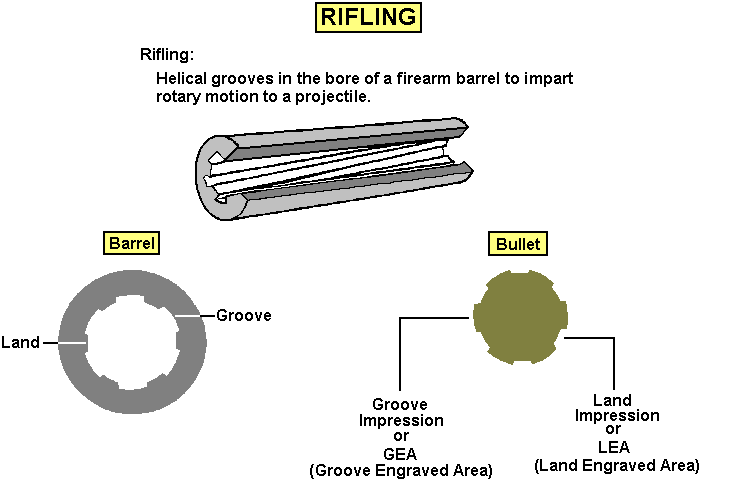 Choking: It is the constriction at the muzzle end of the barrel to decrease dispersion so that more pallets reach 40 yards to cause more fatal injuries. It is done by different techniques-Based on their shape-CylinderJugPoly (Fringes)Reverse chokeBased on the Constriction-Full: db-dm= 1cmHalf: db-dm= 0.5cmQuarter: db-dm= 0.25cmZero: db-dm= 0cm